Physics Review 9.1, 9.2,11.3					Name _______________________ Class _______ Who discovered the electron?  How did that change the idea of the atom?List the three parts of an atom with their charges.The atomic number tells you the number of ______________________ in one atom of an element. It also tells you the number of ______________________ in a neutral atom of that element. The atomic number gives the “identity “ of an element as well as its location on the _______________________.The ______________________ of an element is the total number of protons and neutrons in the______________________ of the atom.You may need to use the periodic table in your book (p.225) or tracker to answer questions 5-7:Complete the table by filling in the empty boxes.Study the drawings and answer the questions below. 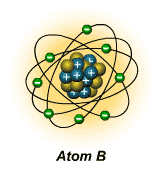 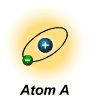 How many protons are in atom A? ________ atom B? __________ How many electrons are in atom A? _______ atom B? __________ What element is atom A? _____________ atom B? ____________Draw the electrons in their correct energy levels for a neutral sulfur atom with an atomic number of 16.  Draw the Lewis dot structure for sulfur.  Label the following diagrams as Fission or Fusion.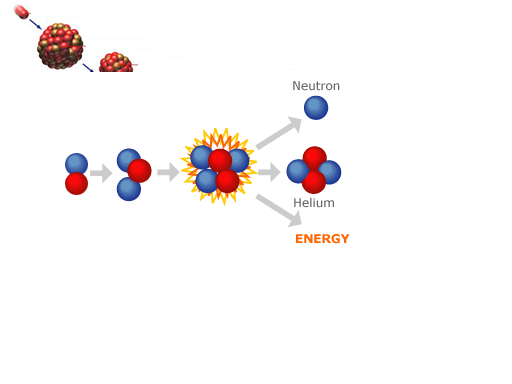 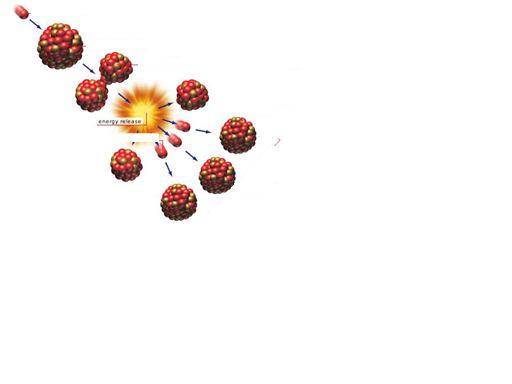 Where is Fusion used to produce energy?List at least two examples of how fission is used?Define Half-life.  What is Carbon-14 most often used for?ElementAtomic NumberNumber of ProtonsNumber of NeutronsMass Number IsotopeSymbolCalcium (Ca)2020Nickel (Ni)2859Gold (Au)79118614